Introduction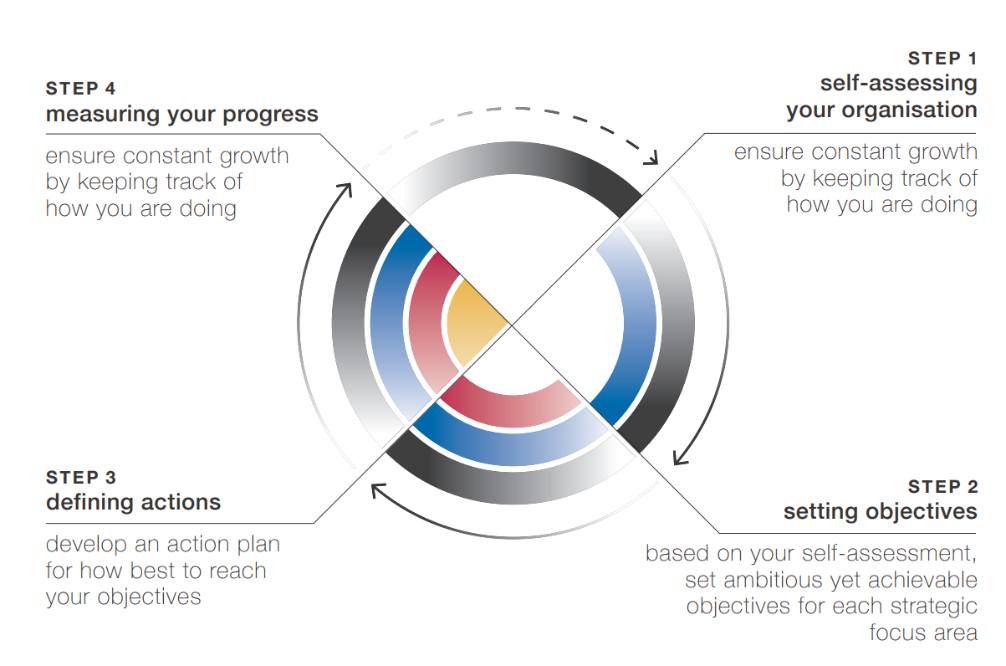 Ce document est un résumé des objectifs que la fédération s'est fixés pour la mise en place et le développement de ses activités à moyen terme. Il est basé sur les documents «Targeting Gold» de la World Archery et sur le travail réalisé par Heiner Widmer ces dernières années. Les projets de mise en œuvre sont souvent communs entre les différents objectifs, mais l'idée est de mettre en place des projets réalistes, adaptés aux ressources de la fédération. Nous devons d'abord consolider ce qui a été réalisé et développer davantage ce qui existe déjà. Les projets sont ensuite distribués aux commissions et groupes de travail de la fédération pour mise en œuvre.Limitation du domaine d'activité de la fédérationDisciplines activement soutenues par la fédérationOutdoor : C'est la discipline historique du tir à l'arc. Elle est incluse dans les programmes des Jeux Olympiques pour certains types d'armes. C'est aussi la principale discipline reconnue par les autorités sportives. La fédération permet également à d'autres types d'armes de participer à cette discipline, même si ceux-ci ne sont pas prévus dans les règlements de World Archery (Bowhunter et Longbow). La promotion des jeunes talents et du sport de compétition se concentre principalement sur le tir à l’arc extérieur, pour lequel des fonds supplémentaires sont mis à disposition et des projets de développement sont organisés (SwissOlympic).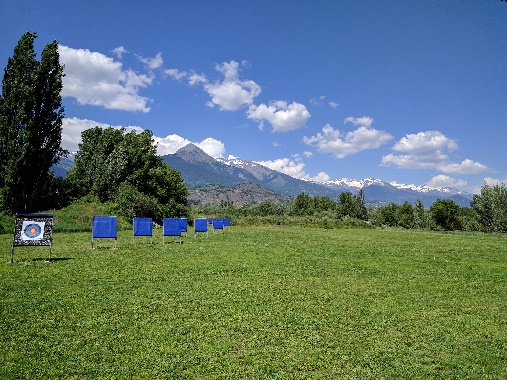 Tir en salle: Cette discipline fait partie des disciplines reconnues par la World Archery. Elle dispose du soutien actif de la fédération, qui par ailleurs prône le respect des valeurs sportives. Elle promeut l'organisation d'un championnat suisse annuel. Le tir en salle est essentiel pour pratiquer le tir à l'arc pendant la saison hivernale. Il est pratiqué par tous les clubs et athlètes et joue un rôle indispensable pour tous les types de tir à l'arc. La fédération permet également à d'autres types d'armes de participer à cette discipline, même si ceux-ci ne sont pas prévus dans les règlements de World Archery (Bowhunter et arc long anglais). 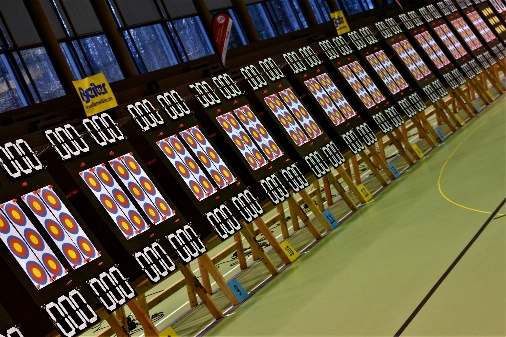 Le tir en campagne: Cette discipline fait partie des disciplines reconnues par la World Archery. Elle dispose du soutien actif de la fédération, qui par ailleurs prône le respect des valeurs sportives. Elle promeut l'organisation d'un championnat suisse annuel. L'entraînement doit se dérouler en tenant compte d'un objectif sportif et de la protection de l'environnement. La fédération permet également à d'autres types d'armes de participer à cette discipline, même si ceux-ci ne sont pas prévus dans les règlements de World Archery (Bowhunter et Longbow). 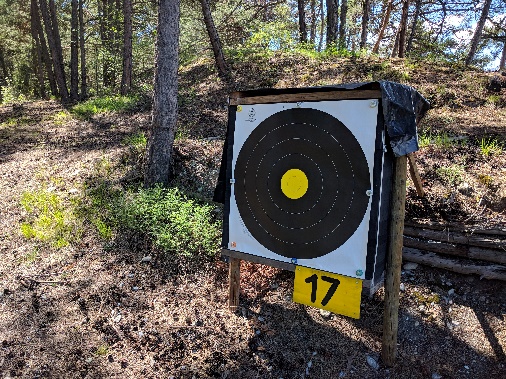 Le tir 3D:  Cette discipline fait partie des disciplines reconnues par la World Archery. Elle dispose du soutien actif de la fédération, qui par ailleurs prône le respect des valeurs sportives. Elle promeut l'organisation d'un championnat suisse annuel. L'entraînement doit se dérouler en tenant compte d'un objectif sportif et de la protection de l'environnement. L'objectif n'est pas de promouvoir la chasse, mais l'activité sportive sur des cibles en forme d'animaux. La fédération prévoit également d'autres types d'arcs dans cette discipline, même si ceux-ci ne sont pas prévus dans les règlements de la World Archery (arc classique).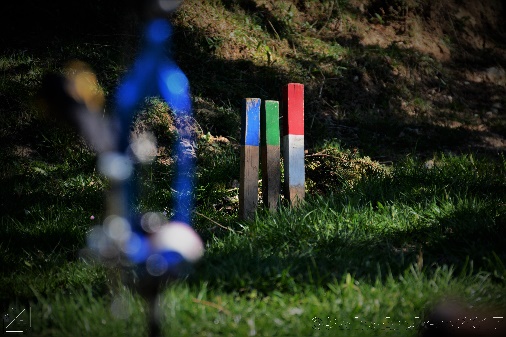 Disciplines secondaires que la fédération souhaite soutenirRun archery: La discipline est soutenue par la fédération en tant que discipline secondaire. Elle consiste en un parcours intensif avec un champ de tir comme en biathlon. La discipline répond à une demande et peut attirer de nouveaux membres sur le long terme avec la possibilité de combiner tir à l'arc et course à pied. C'est une discipline qui bat son plein en Europe. Des combinaisons avec d'autres disciplines similaires sont recherchées, en conformité avec les règlements de la World Archery et de la World Archery Europe.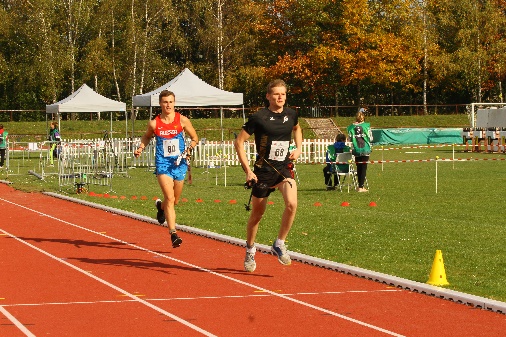 Historical Bow: Cette discipline est fortement demandée par les membres de la fédération. Elle devrait être incluse à titre expérimental en tant que nouvelle catégorie d'arme ou nouveau programme. Il s'agit d’autre part de promouvoir une discipline. Cette catégorie de tir à l'arc doit se démarquer des épreuves médiévales en respectant les règles sportives de la fédération et les valeurs de la Charte olympique. L'intérêt stratégique consiste à répondre aux demandes des membres et à éviter la création d'une cinquième fédération* en Suisse, ce qui conduirait à une réduction des ressources pour toutes les fédérations. (*SwissArchery, FAAS, association Kyudo, Fédération suisse des Abbayes de l'arc) 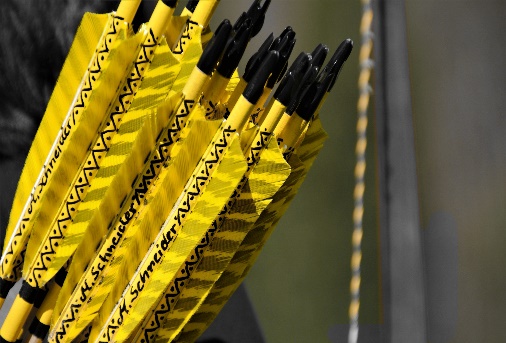 Disciplines non activement soutenues par la fédération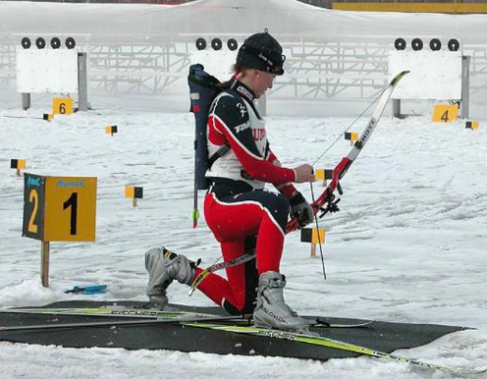 Les disciplines contenues dans le livre 5 du Livre de règlements de la World Archery, à l'exception de la Run archery, ne sont pas activement soutenues par la fédération en raison d'un manque de ressources et de participants. Elle ne les promeut pas non plus, sauf pour des événements spéciaux (Ski-arc, etc.).Disciplines dont la fédération se désolidarise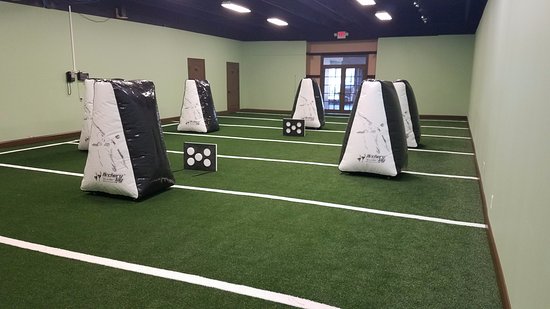 Archery Tag: Le but de cette discipline est de tirer sur des personnes avec un équipement approprié comme dans une partie de paintball. Cette discipline ne correspond pas aux valeurs de la fédération. qui se désolidarise d’elle et ne participe pas à sa promotion.Billebaude: Le but de cette discipline est de courir à travers la forêt et de tirer sur des souches d'arbres mortes ou d'autres cibles. Bien qu’aucun animal ou arbre vivant ne soient visés, cette discipline pose un problème majeur de sécurité. Elle viole également les dispositions de la loi sur les forêts. La fédération se désolidarise de cette discipline et ne participe pas à sa promotion.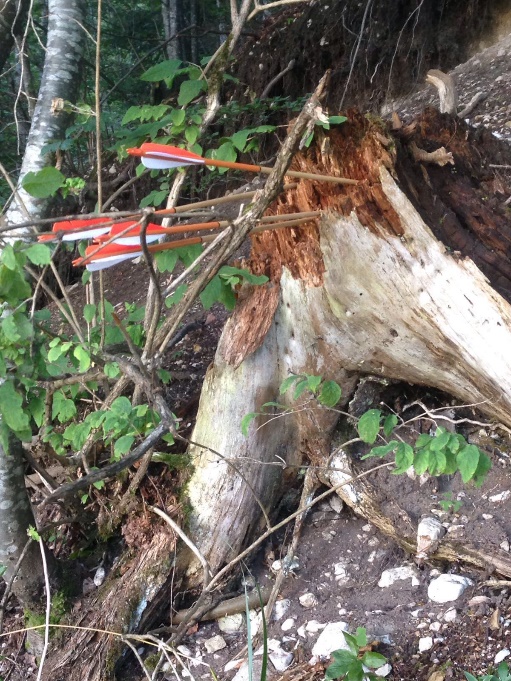 Objectifs de la fédération 2021-2024Projets pour atteindre ces objectifsObjectifs spécifiques pour le sport de compétition (SwissOlympic)6. Objectifs spécifiques de la promotion du sport (SwissOlympic)7. Objectifs spécifiques dans le domaine de la déontologie et de la gestion des fédérations (SwissOlympic)Développement de la fédérationStratégie 2021 à 2024DomainesDomainesObjectifsObjectifsASport pour tousA1Nous souhaitons soutenir le partage d'expériences et la coopération entre les clubs.ASport pour tousA2Nous voulons motiver nos membres à participer à des tournois.ASport pour tousA3Nous voulons aider les clubs à mettre en place une structure de formation adéquate.ASport pour tousA4Nous voulons augmenter le nombre d'arbitres dans les clubs.ASport pour tousA5Nous voulons augmenter le nombre d'offres J + S et promouvoir les jeunes talents.ASport pour tousA6Nous voulons augmenter la présence féminine au sein de la fédération.BServicesB1Nous voulons rendre la fédération plus intéressante pour les nouveaux clubs.BServicesB2Nous voulons soutenir la formation de fédérations cantonales.BServicesB3Nous voulons mettre en place une formation adéquate pour les formateurs.BServicesB4Nous voulons aider les clubs à organiser des compétitions.BServicesB5Nous voulons soutenir les clubs dans leur travail et leur organisation.CSport de compétitionC1Nous voulons promouvoir des compétitions et des séries de compétitions pour les jeunes talents.CSport de compétitionC2Nous souhaitons développer l'éventail des jeunes talents de la fédération.CSport de compétitionC3Nous voulons mettre en place des centres d’entraînement pour les jeunes athlètes et les sports de compétition.CSport de compétitionC4Nous voulons organiser une compétition européenne ou internationale.DActivités promotionnellesD1Nous communiquons au besoin avec toutes les catégories de membres.DActivités promotionnellesD2Nous voulons mieux faire connaître le tir à l'arc en tant que sport.DActivités promotionnellesD3Nous voulons promouvoir l'image sportive du tir à l'arc dans toutes les disciplines et pour tous les types de tir à l'arc.DActivités promotionnellesD4Nous voulons faire connaître notre fédération aux archers et clubs suisses.EGestion financièreE1Nous garantissons des recettes stables pour les sponsors.EGestion financièreE2Nous souhaitons une structure financière transparente.EGestion financièreE3Nous souhaitons diversifier les sources de financement de la fédération.FStructure de la fédérationF1Nous souhaitons conserver les bénévoles de la fédération.FStructure de la fédérationF2Nous souhaitons attirer de nouveaux bénévoles dans la fédération.FStructure de la fédérationF3Nous souhaitons simplifier les processus internes.FStructure de la fédérationF4Définition claire des tâches et de la structure de la fédération (cahier des charges)Mesures/projetsMesures/projetsMesures/projetsService en chargeDélaiPrioritésANous souhaitons soutenir le partage d'expériences et la coopération entre les clubs.Nous souhaitons soutenir le partage d'expériences et la coopération entre les clubs.Nous souhaitons soutenir le partage d'expériences et la coopération entre les clubs.Nous souhaitons soutenir le partage d'expériences et la coopération entre les clubs.AA1Mise en place d'un forum de discussion pour les clubs et les membres pour échanger des informations.Informatique (AH)20223AA1Séance de discussion sur des sujets spécifiques avec les fédérations par visioconférence ou en présentiel.Tous20211AA1Mise en place d'une liste de questions fréquemment posées sur le site Internet.Tous20222AA1Production de vidéos explicatives.Tous20223ANous voulons motiver nos membres à participer à des tournois.Nous voulons motiver nos membres à participer à des tournois.Nous voulons motiver nos membres à participer à des tournois.Nous voulons motiver nos membres à participer à des tournois.AA2Organisation de compétitions en série.TK (GK)20243AA2Mise en place de compétitions nationales et régionales en ligne.TK (GK)20222AA2Mise en ligne d'une compétition par équipes avec qualification avec une finale dans un lieu symbolique.TK (GK)20242AA2Mise en place de compétitions décentralisées et régionales avec un classement commun.TK (GK)20231AA2Soutien et développement de compétitions accessibles pour les débutants sur de courtes distances.TK (GK)20221AA2Organisation d'une journée nationale de tir à l'arc dans les clubs, comme par exemple le tir en campagne (SwissArchery Discovery Day)TK + NK (GK)20233ANous voulons aider les clubs à mettre en place une structure de formation adéquate.Nous voulons aider les clubs à mettre en place une structure de formation adéquate.Nous voulons aider les clubs à mettre en place une structure de formation adéquate.Nous voulons aider les clubs à mettre en place une structure de formation adéquate.AA3Exemples de plans de parcours pour clubs et brochures.J+S AV + AK20221AA3Personnalisation de la structure J + S par la mise en place de niveaux pour les entraîneurs.J+S AV + AK20232AA3Amélioration de la qualité technique des documents J+S.J+S AV + AK20231AA3Promotion de l'échange d’entraîneurs (liste de contacts pour les clubs, entraîneurs de référence).J+S AV + AK20222AA3Création d'une carte d’entraîneur au format carte de crédit avec saisie du statut d’entraîneur dans la liste des membres de SwissArchery.J+S AV + AK20223AA3Champs dans Athena pour la fonction d’entraîneur avec période de validité et contrôle de l'avancement de la formation.Informatique (AH)20223AA3Séminaire de remise à niveau pour les entraîneurs.J+S AV + AK20222AA3Création d'un programme de formation pour les assistants entraîneurs âgés de 14 ans et plus (Coach 1418).J+S AV + AK20233AA3Groupe de discussion sur des sujets spécifiques avec des fédérations par visioconférence ou en présentiel.Tous20213ANous voulons augmenter le nombre d'arbitres dans les clubs.Nous voulons augmenter le nombre d'arbitres dans les clubs.Nous voulons augmenter le nombre d'arbitres dans les clubs.Nous voulons augmenter le nombre d'arbitres dans les clubs.AA4Traduction du Manuel de l’Arbitre de la World Archery par SwissArcheryCommission d'arbitrage20211AA4ID d'arbitre au format carte de crédit avec entrée du statut d'arbitre dans la liste des membres.Commission d'arbitrage20223AA4Formation d'arbitres avec un cours d'introduction annuel.Commission d'arbitrage20221AA4Formation d'arbitres assistants à partir de 15 ans.Commission d'arbitrage20212AA4Stand d’information lors des tournois.Commission d'arbitrage20233ANous voulons augmenter le nombre d'offres J+S et promouvoir les jeunes talents.Nous voulons augmenter le nombre d'offres J+S et promouvoir les jeunes talents.Nous voulons augmenter le nombre d'offres J+S et promouvoir les jeunes talents.Nous voulons augmenter le nombre d'offres J+S et promouvoir les jeunes talents.AModèles de documents pour les offres J+S déjà remplies.J+S AV + AK20211AListe des entraîneurs actifs au sein de la SwissArchery disponible pour d'autres clubs.J+S AV + AK20222ACommunication sur les opportunités et les avantages de J+S pour les clubs et la fédération.J+S AV + AK20211ANous voulons augmenter la présence féminine au sein de la fédération.Nous voulons augmenter la présence féminine au sein de la fédération.Nous voulons augmenter la présence féminine au sein de la fédération.Nous voulons augmenter la présence féminine au sein de la fédération.AA6Analyse et bilan de la situation de la fédération.CC20243Mesures/projetsMesures/projetsMesures/projetsService en chargeDélaiPrioritésBNous voulons rendre la fédération plus intéressante pour les nouveaux clubs.Nous voulons rendre la fédération plus intéressante pour les nouveaux clubs.Nous voulons rendre la fédération plus intéressante pour les nouveaux clubs.Nous voulons rendre la fédération plus intéressante pour les nouveaux clubs.BVisites des membres du conseil d’administration aux clubsCC20221BReprésentation du conseil d'administration lors d'événements ou de compétitions avec un plan d'allocationCC20211BDéfinition de bonnes pratiques pour les événements (accueil, podium, sponsors, etc.)Media20231BBrochure de présentation et vidéo sur les avantages de l'adhésion et sur nos activitésMedia20221BNous voulons soutenir la formation de fédérations cantonales.Nous voulons soutenir la formation de fédérations cantonales.Nous voulons soutenir la formation de fédérations cantonales.Nous voulons soutenir la formation de fédérations cantonales.BB2Modèles de document pour la fédération cantonale (statuts, conventions, formulaires, etc.)Tous20221BB2Création de centres d’entraînement en coopération avec les fédérations cantonales.CS20243BB2Groupe de discussion sur des sujets spécifiques avec des fédérations par visioconférence ou en présentiel.Tous20211BNous voulons mettre en place une formation adéquate pour les entraîneurs.Nous voulons mettre en place une formation adéquate pour les entraîneurs.Nous voulons mettre en place une formation adéquate pour les entraîneurs.Nous voulons mettre en place une formation adéquate pour les entraîneurs.BB3Exemples de plans de parcours pour clubs et brochures.J+S RF + CF20221BB3Personnalisation de la structure J+S par la mise en place de niveaux pour les entraîneurs.J+S RF + CF20231BB3Amélioration de la qualité technique des documents J+S.J+S RF + CF20241BB3Promotion de l'échange d’entraîneurs (liste de contacts pour les clubs, entraîneurs de référence).J+S RF + CF20222BB3Création d'une carte d’entraîneur au format carte de crédit avec saisie du statut d’entraîneur dans la liste des membres de SwissArchery.J+S RF + CF20233BB3Champs dans Athena pour la fonction d’entraîneur avec période de validité et contrôle de l'avancement de la formation.Informatique (AH)20221BB3Séminaire de remise à niveau pour les entraîneurs.J+S RF + CF20232BB3Création d'un programme de formation pour les assistants entraîneurs âgés de 14 ans et plus (Coach 1418).J+S RF + CF20243BB3Mise en place du programme de coaching et participation de l'entraîneur nationalJ+S RF + CF20222BNous voulons aider les clubs à organiser des compétitions.Nous voulons aider les clubs à organiser des compétitions.Nous voulons aider les clubs à organiser des compétitions.Nous voulons aider les clubs à organiser des compétitions.BB4Location de matériel pour les tournoisCT20211BB4Guide des tournoisCT20221BB4Amélioration des résultats de l’équipe et formation à Ianseo.CT20222BNous voulons soutenir les clubs dans leur travail et leur organisation.Nous voulons soutenir les clubs dans leur travail et leur organisation.Nous voulons soutenir les clubs dans leur travail et leur organisation.Nous voulons soutenir les clubs dans leur travail et leur organisation.BB5Nouvelles fonctionnalités sur Athena permettant de simplifier le travail des clubs et d’améliorer son utilisation.Informatique (AH)20222BB5Modèle de document pour les clubs (statuts, contrat, formulaires, etc.)Tous20221BB5Groupe de discussion sur des sujets spécifiques avec des fédérations par visioconférence ou en présentiel.Tous20223Mesures/projetsMesures/projetsMesures/projetsService en chargeDélaiPrioritésNous voulons promouvoir des compétitions et des séries de compétitions pour les jeunes talents.Nous voulons promouvoir des compétitions et des séries de compétitions pour les jeunes talents.Nous voulons promouvoir des compétitions et des séries de compétitions pour les jeunes talents.Nous voulons promouvoir des compétitions et des séries de compétitions pour les jeunes talents.CC1Compétitions sous forme de séries de tournois pour jeunes ou adultesCT+ CR (GK)20241CC1Mise en place de compétitions nationales et régionales en ligneCT (GK)20221CC1Mise en ligne d'une compétition par équipes avec qualification avec une finale dans un lieu symbolique.CT (GK)20232CC1Mise en place de compétitions décentralisées et régionales avec un classement commun.CT (GK)20223CC1Soutien et développement de compétitions accessibles pour les débutants sur de courtes distances.CT (GK)20221CC1Organisation d'une journée nationale de tir à l'arc dans les clubs, comme par exemple le tir en campagne (SwissArchery Discovery Day)CT + CR (GK)20231CC1Amélioration de la publication des classements et des résultats nationauxCT (GK)20222CNous souhaitons développer l'éventail des jeunes talents de la fédération.Nous souhaitons développer l'éventail des jeunes talents de la fédération.Nous souhaitons développer l'éventail des jeunes talents de la fédération.Nous souhaitons développer l'éventail des jeunes talents de la fédération.CC2Mise à jour du FTEM et coordination avec d'autres programmesCS + CR20211CC2Participation à 3T TeneroCS + CR20222CC2Mise en place de cadres nationaux pour former un système de centre d’entraînement (CNP + CRP)CS + CR20231CC2Mise en place de cadres régionaux pour former un système de centres d’entraînement (NP + CRP)CS + CR20232CC2Organisation de camps de jeunes au niveau national, ouverts aux jeunes des clubsCR20221CC2Intégration dans les sports scolairesCR20241CNous voulons créer des centres d’entraînement pour les jeunes athlètes et les sports de compétition.Nous voulons créer des centres d’entraînement pour les jeunes athlètes et les sports de compétition.Nous voulons créer des centres d’entraînement pour les jeunes athlètes et les sports de compétition.Nous voulons créer des centres d’entraînement pour les jeunes athlètes et les sports de compétition.CC3Création de centres d'entraînement nationaux et régionaux à Kerenzenberg, Tenero, Lausanne et dans la Suisse du Nord-Ouest(Les sélections sont faites par les centres d’entraînement et non plus par l'équipe de direction)CS + CR20231CNous voulons organiser une compétition européenne ou internationale.Nous voulons organiser une compétition européenne ou internationale.Nous voulons organiser une compétition européenne ou internationale.Nous voulons organiser une compétition européenne ou internationale.CC4Organisation d'une Coupe d'Europe de la Jeunesse en Suisse.CC (ML)20233Mesures/projetsMesures/projetsMesures/projetsService en chargeDélaiPrioritésDNous communiquons au besoin avec toutes les catégories de membres.Nous communiquons au besoin avec toutes les catégories de membres.Nous communiquons au besoin avec toutes les catégories de membres.Nous communiquons au besoin avec toutes les catégories de membres.DD1Création d'une application «Der Bogenschütze» (l’archer)Informatique (AH)20211DD1Groupe de discussion sur des sujets spécifiques avec des fédérations par visioconférence ou en présentiel.Tous20222DD1Brochure de présentation et vidéo sur les avantages de l'adhésion et sur nos activitésTous20221DD1Achat d'un logiciel de création de pages (Adobe InDesign)Informatique (AH)20212DD1Élaboration de flyers et de brochures simples et facilement compréhensibles.Tous20231DNous voulons mieux faire connaître le tir à l'arc en tant que sport.Nous voulons mieux faire connaître le tir à l'arc en tant que sport.Nous voulons mieux faire connaître le tir à l'arc en tant que sport.Nous voulons mieux faire connaître le tir à l'arc en tant que sport.DPublication des résultats et annonce des résultats aux médias.Médias20223DPublication d'événements nationaux.Médias20223DInvitations et communication avec les médias sur les activités de l'équipe nationale suisseMédias20222DPhotos d'événements et base de données photographiqueMédias20221DCommunication régulière via les réseaux sociaux et partage de liens en direct.Médias20211DStreaming SwissArchery en direct (projet d'acquisition de matériel et de logiciels de streaming en direct)Médias20233DNous voulons promouvoir l'image sportive du tir à l'arc dans toutes les disciplines et pour tous les types de tir à l'arc.Nous voulons promouvoir l'image sportive du tir à l'arc dans toutes les disciplines et pour tous les types de tir à l'arc.Nous voulons promouvoir l'image sportive du tir à l'arc dans toutes les disciplines et pour tous les types de tir à l'arc.Nous voulons promouvoir l'image sportive du tir à l'arc dans toutes les disciplines et pour tous les types de tir à l'arc.DPublication des résultats et annonce des résultats aux médias.Médias20222DPhotos d'événements et base de données photographiqueMédias20221DStreaming SwissArchery en direct (projet d'acquisition de matériel et de logiciels de streaming en direct)Médias20233DNous voulons faire connaître notre fédération aux archers et clubs suisses.Nous voulons faire connaître notre fédération aux archers et clubs suisses.Nous voulons faire connaître notre fédération aux archers et clubs suisses.Nous voulons faire connaître notre fédération aux archers et clubs suisses.DD4Mailing aux clubs non encore membresSecrétariat20221DD4Élaboration de flyers et de brochures simples et facilement compréhensibles.Tous20231Mesures/projetsMesures/projetsMesures/projetsService en chargeDélaiPrioritésENous garantissons des recettes stables pour les sponsors.Nous garantissons des recettes stables pour les sponsors.Nous garantissons des recettes stables pour les sponsors.Nous garantissons des recettes stables pour les sponsors.EE1Recherche de sponsorsCC (AH)20241ENous souhaitons une structure financière transparente.Nous souhaitons une structure financière transparente.Nous souhaitons une structure financière transparente.Nous souhaitons une structure financière transparente.EE2Liste de prix des services de la fédération transparente.Tous20222EE2Transmission régulière de la situation budgétaire au conseil d'administration et à la commission.CC20221EE2Meilleure planification budgétaire en coopération avec les commissions.CC20222EE2Budgets internes détaillés basés sur les activités principales et sur la planification.CC20223EE2Développement d'un modèle d’indemnisation transparent pour le travail bénévole.CC20231EE2Système de création d'un flux de travail et d'une solution de notes de frais en ligneInformatique (AH)20221ENous souhaitons diversifier les sources de financement de la fédération.Nous souhaitons diversifier les sources de financement de la fédération.Nous souhaitons diversifier les sources de financement de la fédération.Nous souhaitons diversifier les sources de financement de la fédération.EE3Analyse des services facturables (chaque commission)Tous20211EE3Création d'une boutique en ligneInformatique (AH)20221Mesures/projetsMesures/projetsMesures/projetsService en chargeDélaiPrioritésFNous souhaitons conserver les bénévoles de la fédération.Nous souhaitons conserver les bénévoles de la fédération.Nous souhaitons conserver les bénévoles de la fédération.Nous souhaitons conserver les bénévoles de la fédération.FOrganisation d'une réunion annuelle avec les bénévoles de la fédérationZV (ML)20221FPreuve de compétence pour les bénévolesZV (ML)20223FRégime d’encouragement des bénévolesTous20233FOrganisation de la formation continueTous20233FPlanification des thèmes pour la réunion GL permettant de choisir le créneau horaireZV (ML)20211FNous souhaitons attirer de nouveaux bénévoles dans la fédération.Nous souhaitons attirer de nouveaux bénévoles dans la fédération.Nous souhaitons attirer de nouveaux bénévoles dans la fédération.Nous souhaitons attirer de nouveaux bénévoles dans la fédération.FOrganisation d'une réunion annuelle avec les bénévoles de la fédérationZV (ML)20221FOrganisation de la formation des équipesZV (ML)20222FOrganisation de la formation continueTous20232FNous souhaitons simplifier les processus internes.Nous souhaitons simplifier les processus internes.Nous souhaitons simplifier les processus internes.Nous souhaitons simplifier les processus internes.FF3Développement d'un programme de professionnalisationZV20233FUniformisation des documents et des programmes.Tous20231FDéfinition des tâches pouvant être professionnalisées et rémunérées.ZV20221FDéveloppement d'un modèle d’indemnisation transparent pour le travail bénévole.ZV20232FDéfinition claire des tâches et de la structure de la fédération (cahier des charges)Définition claire des tâches et de la structure de la fédération (cahier des charges)Définition claire des tâches et de la structure de la fédération (cahier des charges)Définition claire des tâches et de la structure de la fédération (cahier des charges)FF4Publication des cahiers des charges.ZV20222Nouvelles descriptions de tâches pour toutes les commissions et tous les responsables.ZV20221Mise en place d'une liste de tâches (Trello/Basecamps/Jira)Informatique (AH)20223Grand événement internationalGrand événement international2021202220232024CJeux Olympiques (Paris 2024)Participation à-Min. 1x équipe-H&F individuelCChampionnat du monde Elite-Qualification individuelle Paris H/FÉquipe:-Participation à la finale F -Participation à la finale H -Participation finale mixteIndividuel: -F min 1x Top64 -H min 1x Top 32CChampionnat d'Europe Elite-Qualification individuelle Tokyo H/FÉquipe:-Participation à la finale F -Top 8 H-Top 8 mixteIndividuel: -F min 1x deuxième tour -H min 1x quart de finale-Qualification en équipe Jeux Européens H/FÉquipe:-1x demi-finale par équipe/équipe mixte-F Top8 -H Top6-Top 6 mixteIndividuel: -F min 1x quart de finale -H min 1x quart de finale-Qualification individuelle Paris H/FÉquipe:-1x demi-finale par équipe/équipe mixte-F Top8 -H Top6-Top 6 mixteIndividuel: -F min 1x quart de finale -H min 1x quart de finaleCChampionnat du monde dans la catégorie junior la plus élevée-Min. 1x quart de finaleCChampionnat d'Europe dans la catégorie junior la plus élevée1x quart de finale par équipe	1x quart de finale individuel1x quart de finale par équipe	1x quart de finale individuelCToute autre compétition pertinente Jeux européensÉquipe:-1x demi-finale par équipe/équipe mixte-F Top8 -H Top6-Top 6 mixteIndividuel: -F min 1x quart de finale -H min 1x quart de finaleObjectifObjectifMesures/indicateurs de réalisation des objectifsResponsabilitéÉchéancesCAdaptation des documents concernant le programme de promotionPublication des documents mis à jour: FTEM, programmes pour les jeunes talents et pour le sport de compétition. Les programmes sont disponibles sous forme d'affiche ou de documents simples et courts dans les trois langues nationales.Adrian Faber/Noelia Herrero/Nicolas Campana/Daniel GubserFin 2023CRéorganisation des structures de financement dans les centres d’entraînementFormation des entraîneurs régionaux et sélection/modernisation des infrastructures. Ouverture d'au moins 3 centres d’entraînement.Noelia Herrero/Adrian FaberFin 2023CMise à jour de la formation des entraîneurs pour compléter la formation J+S.Mise en œuvre de 3 des 4 niveaux pour les entraîneurs prévus dans le cadre de la formation J+S avec mise à jour des supports de formation Nicolas Campana/Daniel Gubser/Commission formationFin 2024CDéveloppement d'un nouveau PISTE conformément aux attentes de SwissOlympicProgramme de sélection unique pour tous les athlètes quelle que soit la structure de financement (régionale, nationale, centre d’entraînement) ne devant pas être fondamentalement changé dans les années à venir.  Noelia Herrero/Adrian Faber Fin 2022CInvestissement dans un vaste espace junior dans des centres d’entraînement nationaux et régionauxAu moins 3 athlètes par catégorie (arc classique) et au moins 1 athlète par catégorie (arc à poulies) dans l'ensemble de la SuisseCommission sportive / commission de la relèveFin 2024ThèmeThèmeObjectifMesures/indicateurs de réalisation des objectifsResponsabilitéÉchéancesFGestion de la fédération:
contrôle de gestionLe membre met en œuvre toutes les mesures résultant de l'évaluation du contrôle de gestion du cycle précédent.Sur la base de l'évaluation du «contrôle de gestion», le membre définit une ou deux mesures d’amélioration dans des domaines spécifiques et soumet la proposition à inclure dans l'accord d'objectifs à Swiss Olympic. Ajustement du plan stratégique 2021-2024 si nécessaire.CC (ML)31.12.2021FGestion de la fédération:
programme de formationLe membre informe au moins une fois par an tous les employés* et les fonctionnaires* directs de la fédération nationale du programme de formation de Swiss Olympic (après publication du programme de formation).Sur demande, le membre fera connaître à Swiss Olympic le programme de formation. La liste des formations est envoyée chaque année aux bénévoles de la fédération et les frais de formation sont pris en charge par SwissArchery.CC (ML)Annuellement, dans les 4 semaines suivant la demande de Swiss OlympicFValeursLe membre réalise une analyse déontologique avec l'outil en ligne «Ethics Check» avant le 31 octobre 2021, en déduit les mesures correspondantes dans un plan de déontologie (voir pièce jointe) et les met en œuvre.Des programmes et des communications sont mis en place par chacune des commissions dans les domaines déontologiques qui les concernent. Une section distincte sera mise en place sur le site Web de la fédération.Responsable de la déontologie31.10.2021Autres échéances selon un planning séparéFValeursLe membre dirige tous les deux ans (2. un semestre en 2022 et 1. un semestre en 2024) une analyse déontologique dans l'outil en ligne «Ethik-Check».Évaluation du contrôle déontologiqueResponsable de la déontologie2. Semestre 20221. Semestre 2024